T’ai Chi: The Grand Ultimate: Lesson 2Basic Principles of T’ai ChiTo go up, do down; to go right, go left first.This is one of the most interesting of the t’ai chi principles; it seems completely counter-intuitive until you experience it.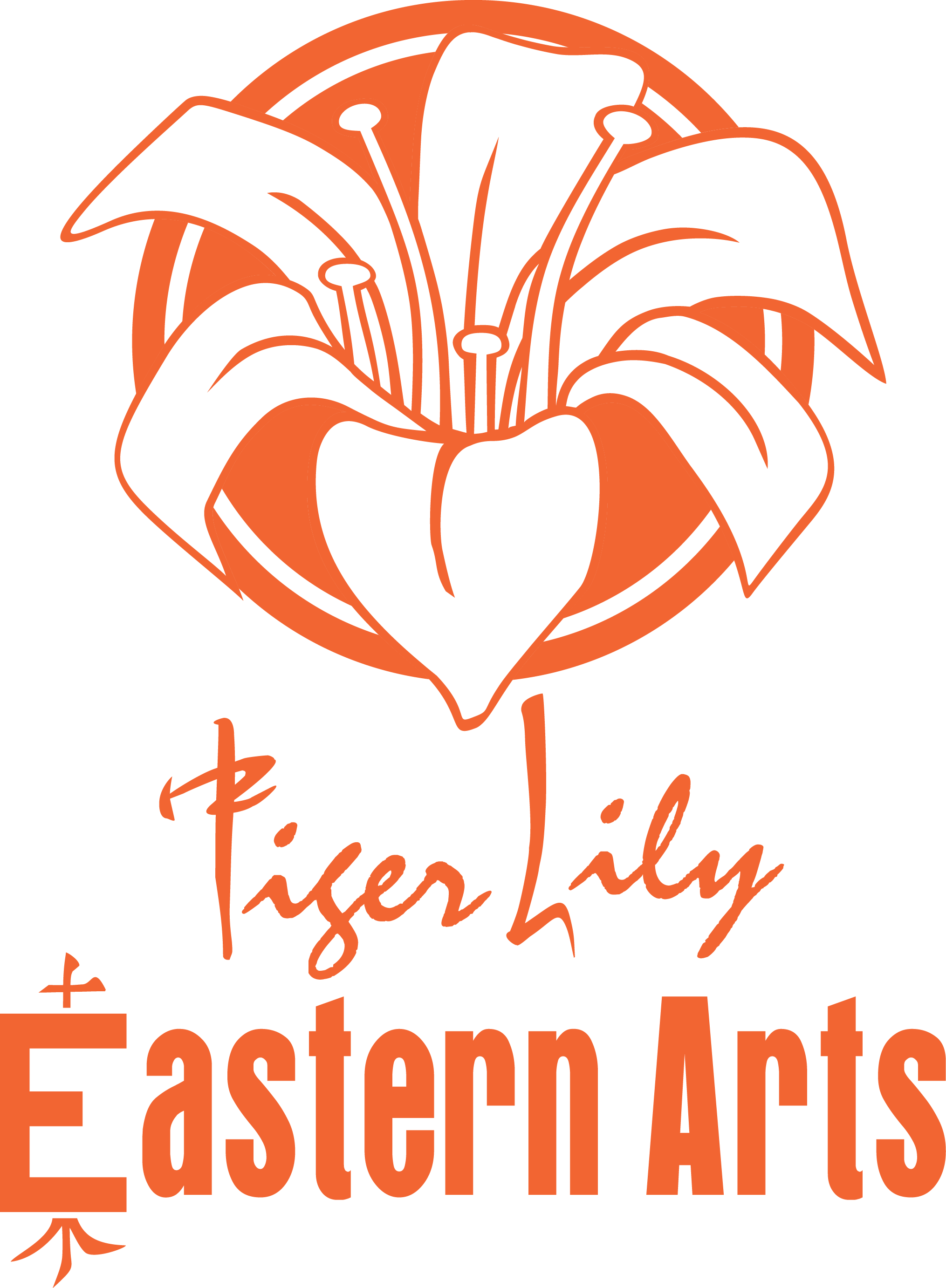 This concept is all about preparation.  You wouldn’t paint a room without first taping off the areas you didn’t want painted, laying down a drop cloth, and gathering your brushes and, of course, the paint.The t’ai chi movement are the same.  In today’s movements, ward off left & ward off right, we go one way in preparation for the direction of the final movement.  We are using that “wrong way first” method to prepare to calmly go our final direction.Ward Off LeftFrom the previous position (see The Beginning), sink the body into the left footTurn right, while pulling the elbow like you are dragging your hand across the surface of a large ball, while supporting that ball from beneath with your left handAt the same time, turn your right foot on its heelShift the weight to the right footStep with the left foot to the front (same direction as we started the form)Shift the weight the left foot, and stroke down with the right hand, while raising the left hand to mid-chestWard Off RightTurn slightly to the left, while scooping with the right hand, sinking the weight to the left footTurn the hips right, rotating the foot on the ball of the foot.Step one footprint to the right with the right foot.Shift the weightAs you square up the body, the right hand rises to mid-chest.